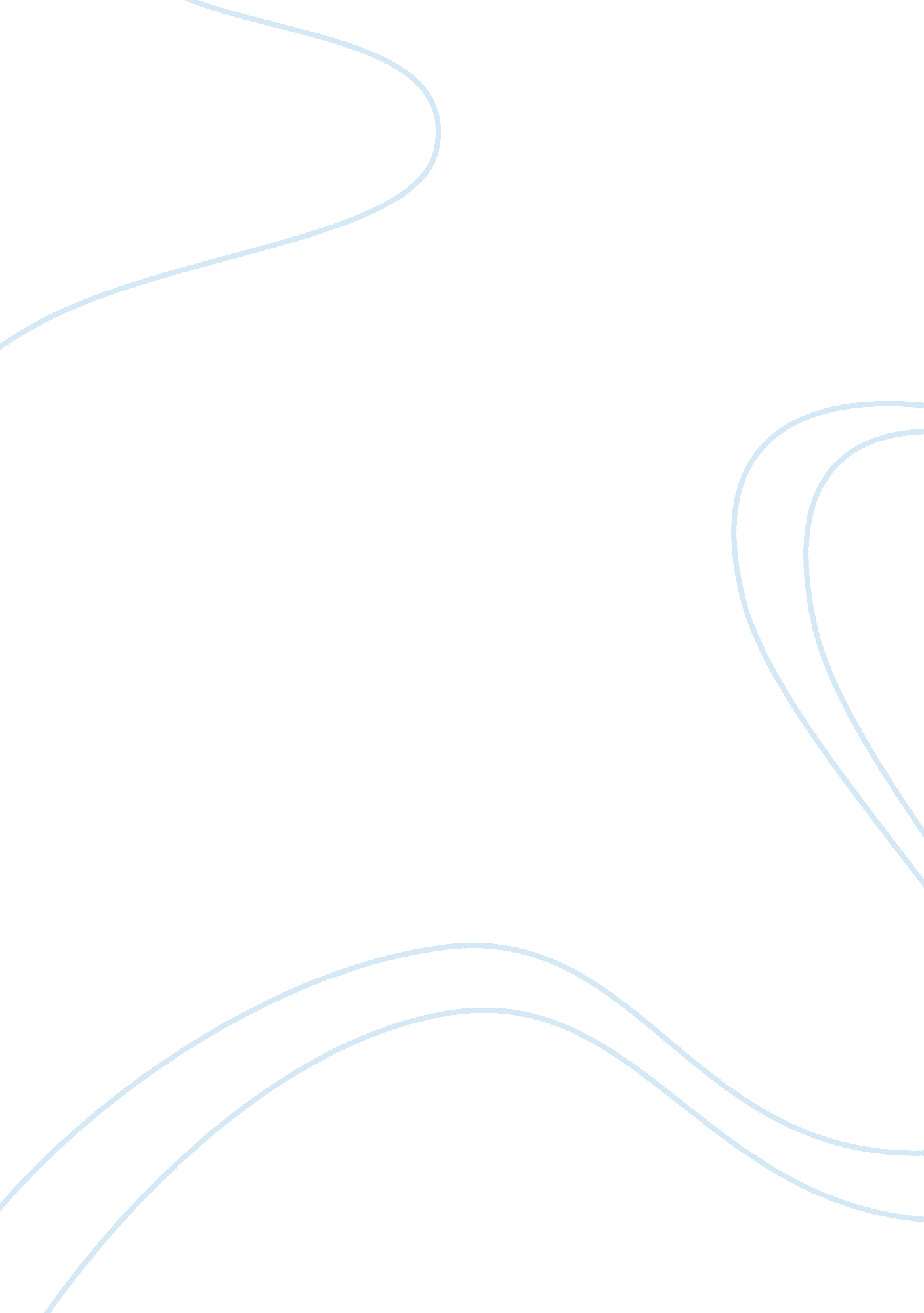 Crjs472db1Law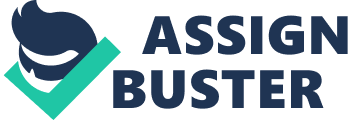 Identify and discuss one high biometric and explain its application to criminal justice. How would it be used in the real world? Fingerprinting is one high biometric simply for the reason that a fingerprint is unique to everyone and does not change very easily. (McGuire, L., 2000) Even identical twins cannot have the same fingerprints. In criminal justice, fingerprint biometrics will be very it will enable identification of offenders. A fingerprint bank would allow for security officials to have a check on fingerprints gathered at a crime scene, for example. 
In the real world, fingerprinting can assist in verification purposes. For example, banks and companies can have scanners to check an employee’s or client’s fingerprint before giving the individual access to private information. Also, these institutions can use said fingerprints for background checks before allowing a person to be part of a company or open an account. (RCMP, 2013) 
Identify a low biometric and discuss how it could be used alone or in conjunction with the selected high biometric in the real world. What are some limitations of the selected low biometric? 
A commonly used low biometric is voice recognition. (McGuire, L., 2000) In the real world, voice recognition has been used by both individuals and corporations for security and verification. For example, in the 1994 movie Richie Rich, the young billionaire’s parents used a voice recognition system to open their vault for the antagonist. This kind of biometric can be used together with finger printing that way it could ensure maximum reliability. There may be a few problems with using just voice recognition software. For one, a person’s voice can change as a result of age or sickness. Another problem is that someone’s voice may be easily recorded and arranged in such a way that a person can speak and sound like another. 
Reference: 
McGuire, L. (2000). Banking on Biometrics: Your Bank’s New High-tech Method of 
Identification May Mean Giving Up Your Privacy. Akron Law Review, 33 (3). Retrieved from http://www. uakron. edu/dotAsset/726970. pdf 
RCMP (2013, March 06). Real Time Identification Project. Retrieved from http://www. rcmp-grc. gc. ca/rtid-itr/index-eng. htm 
Silver, J., Davis, J., & Petrie, D. (1994). Richie Rich. [Motion Picture]. USA: Warner Bros. 